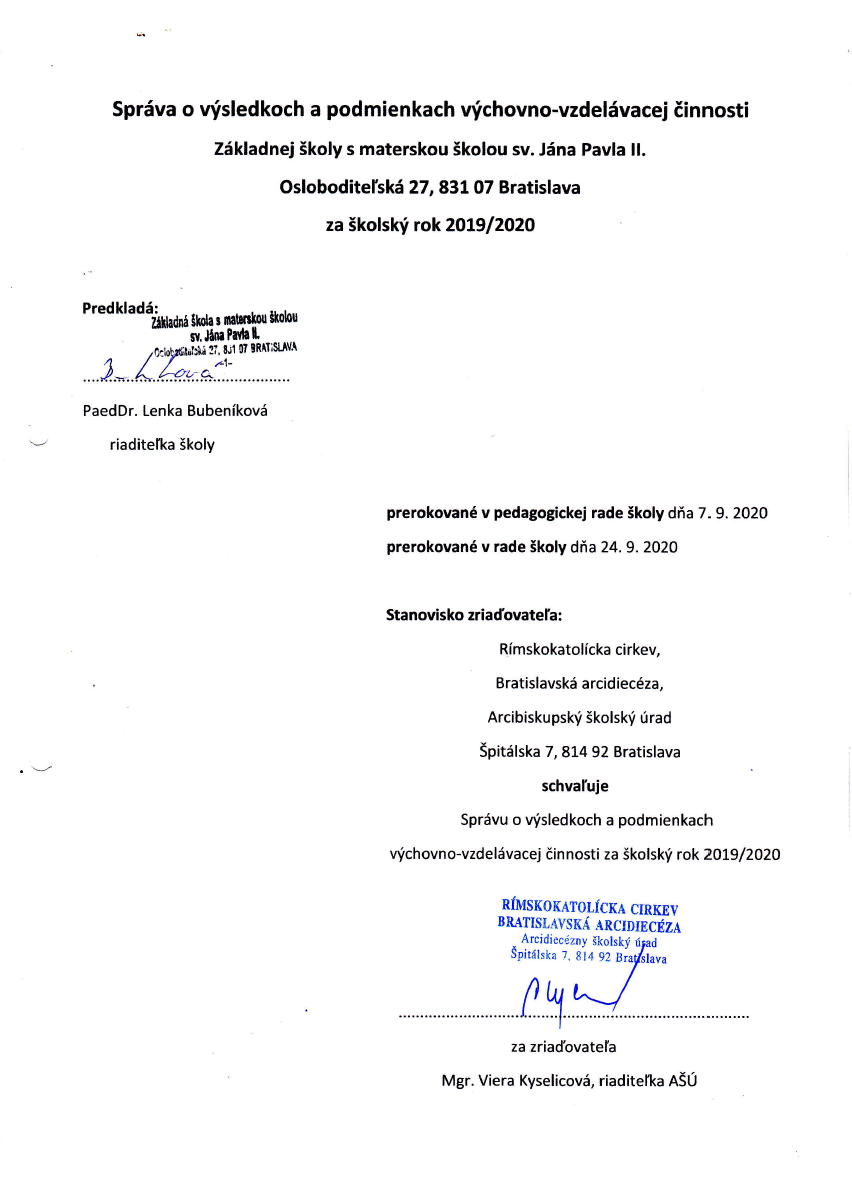 Správa o výsledkoch a podmienkach výchovno-vzdelávacej činnostiZákladnej školy s materskou školou sv. Jána Pavla II.Osloboditeľská 27, 831 07 Bratislavaza školský rok 2019/2020Predkladá:................................................PaedDr. Lenka Bubeníková       riaditeľka školy						prerokované v pedagogickej rade školy dňa 7. 9. 2020						prerokované v rade školy dňa 24. 9. 2020						Stanovisko zriaďovateľa:							                Rímskokatolícka cirkev,						                            Bratislavská arcidiecéza,						                          Arcibiskupský školský úrad						                        Špitálska 7, 814 92 Bratislava						                                        schvaľuje						                   Správu o výsledkoch a podmienkach                                                                                výchovno-vzdelávacej činnosti za školský rok 2019/2020						   .................................................................................								      za zriaďovateľa							 Mgr. Viera Kyselicová, riaditeľka AŠÚ Správu vypracovali:PaedDr. Lenka Bubeníková, riaditeľka školyMgr. Jana Osvaldíková, zástupkyňa riaditeľky školy pre ZŠEva Slepčanová, zástupkyňa riaditeľky školy pre MŠIng. Kristína Sedláčková, ekonómka školyVýchodiská a podklady:Správa je vypracovaná v zmysle:Vyhlášky Ministerstva školstva SR č. 9/2005 zo 16.12.2005 a o štruktúre a obsahu správ o výchovno-vzdelávacej činnosti, jej výsledkoch  a podmienkach škôl a školských zariadení.Metodické usmernenie MŠ SR č. 10/2006-R k vyhláške MŠ SR č.9/2005Koncepcia školyPlán práce školy na školský rok 2019/2020Vyhodnotenia plnenia plánov práce jednotlivých metodických združení a predmetových komisií za školský rok 2019/2020Správy výchovného poradcu za školský rok 2019/2020Správy o hospodárení a finančnom zabezpečení výchovno-vzdelávacieho procesuZákladné identifikačné údaje o školeNázov školy: Základná škola s materskou školou sv. Jána Pavla II.Adresa školy: Osloboditeľská 27, 831 07 BratislavaTelefónne čísla: 0904 738 395, 0911 948 971Internetová adresa školy: www.zsjanapavla.skElektronická adresa školy: zsjanapavla@gmail.comZriaďovateľ školy: Rímskokatolícka cirkev, Bratislavská arcidiecéza, Špitálska 7, BratislavaVedúci zamestnanci školyriaditeľka školy : PaedDr. Lenka Bubeníkovázástupkyňa riaditeľky pre základnú školu : Mgr. Jana Osvaldíkovázástupkyňa riaditeľky pre materskú školu: Eva Slepčanováduchovné vedenie školy: ThLic. Jozef NádaskýRada školypredseda rady školy: ThLic. Jozef Nádaskýčlenovia za zriaďovateľa: Mária Horváthová	Mgr. Michaela Uhlárová	Ing. Mária Porázikováčlenovia za pedagogických zamestnancov: Dana Macáková (ZŠ)	Lucia Koporcová (MŠ)členovia za nepedagogických zamestnancov: Magdaléna Birócziováčlenovia za rodičov: Mgr. Alexandra Maar (ZŠ)Mgr. Danica Zemanová (ZŠ)Mgr. Viera Slezáková (ZŠ)Dagmar Dušková (MŠ)Poradné orgány školyMetodické združenie: vedúca Vlasta FollrichováPredmetová komisia SJL, ANJ a spoločenskovedných predmetov: vedúca Ing. Mária SabováPredmetová komisia prírodovedných predmetov: vedúca RNDr. Andrea AlexíkováVýchovný poradca: Mgr. Eva ŠingľárováŠkolský špeciálny pedagóg: Mgr. Jozefína KiššováŠkolský psychológ: Mgr. Michaela BasandováRodičovské spoločenstvo: predseda Mgr. Danica ZemanováÚdaje o počte žiakovZ celkového počtu žiakov 213 päť žiakov študovalo v zahraničí, z toho dvaja žiaci na európskej škole.V tomto školskom roku bolo 25 žiakov so špeciálnymi výchovno-vzdelávacími potrebami a to predovšetkým s vývinovými poruchami učenia alebo narušenou komunikačnou schopnosťou, poruchou pozornosti a aktivity a zmiešanou poruchou školských spôsobilostí. Ich vzdelávanie prebiehalo formou integrácie spolu s ostatnými žiakmi v triede, kedy učitelia postupovali podľa jednotlivých potrieb týchto žiakov alebo výchovných skupinách podľa potrieb IVVP. S týmito žiakmi pravidelne pracuje školská špeciálna pedagogička a asistentka učiteľa v úzkej spolupráci s CPPPaP na Vajnorskej ulici.Školský klub detíPočet zapísaných žiakov do 1. ročníkaTento školský rok, vzhľadom na mimoriadnu situáciu vyvolanú pandémiou, prebiehal zápis do 1. ročníka elektronickou formou prostredníctvom školskej agendy eŠkoly. Rodičia dostali rozhodnutia o prijatí po overení ich poskytnutých údajov až keď boli školy znovuotvorené (do 30. júna 2020).Počet žiakov prijatých na stredné školyV školskom roku 2019/2020 boli žiaci prijatí na stredné školy vzhľadom na výchovno-vyučovacie výsledky z predošlých rokov. Prijímacie skúšky neprebiehali (COVID-19), okrem žiakov hlásiacich sa na 8-ročné gymnáziá.Žiaci 5. ročníka boli prijatí na 8-ročné gymnáziá, žiaci 8. ročníka na bilingválne gymnáziá.Výsledky hodnotenia a klasifikácie Vzhľadom na opatrenia vyvolanej pandémiou – uzavretie škôl, vyučovanie v priebehu II. polroka (marec až máj, prípadne až do polovice júna) prebiehalo dištančnou formou. Preto hodnotenie za tento polrok, po rozhodnutí pedagogickej rady a odsúhlasení rady školy, prebiehalo slovne v štyroch stupňoch podľa metodického pokynu č. 22/2011:dosiahol veľmi dobré výsledkydosiahol dobré výsledkydosiahol uspokojivé výsledkydosiahol neuspokojivé výsledkyCelkové hodnotenie bolo v dvoch stupňoch:prospelneprospelVýsledky hodnotenia a klasifikácie vzhľadom na túto skutočnosť sú uvedené za prvý polrok.V druhom polroku pri samotnom hodnotení sme predovšetkým vychádzali z prospechu žiaka pred mimoriadnym prerušením vyučovania a na základe toho, či žiak spolupracoval počas dištančného vzdelávania, ktoré bolo realizované elektronicky.Predmety I. stupňa – hudobná výchova, výtvarná výchova, pracovné vyučovanie, telesná a športová výchova, katolícke náboženstvo neboli klasifikované, čiže na vysvedčení boli tieto predmety ohodnotené slovom „absolvoval“.Predmety II. stupňa – hudobná výchova, výtvarná výchova, telesná a športová výchova neboli klasifikované, čiže na vysvedčení boli tieto predmety ohodnotené slovom „absolvoval“.Výsledky hodnotenia a klasifikácie na I. stupniPriemerný prospech v jednotlivých predmetoch za I. polrokCelkové hodnotenie jednotlivých tried za I. polrokVýchovné opatrenia za I. polrokVýchovné opatrenia za II. polrokVýsledky hodnotenia a klasifikácie na II. stupniPriemerný prospech v jednotlivých predmetoch za I. polrokCelkové hodnotenie jednotlivých tried za I. polrokVýchovné opatrenia za I. polrokVýchovné opatrenia za II. polrokDochádzka žiakov I. polrokDochádzka žiakov II. polrokVýsledky externých meraníTestovanie 5Testovanie 9Vzhľadom na mimoriadne prerušenie vyučovanie na školách vyvolané pandémiou COVID-19, testovanie 9 neprebehlo.Uplatňované učebné plány Počas celého školského roka sme vo všetkých ročníkoch základnej školy postupovali podľa školského vzdelávacieho programu na školský rok 2019/2020.V mesiacoch marec až máj (pre žiakov 6. – 9. ročníka až polovica júna) bolo mimoriadne prerušenie vyučovania na školách ako prevencia pri pandémii vyvolanej ochorením COVID-19 (nariadenie hlavného hygienika a MŠVVaŠ SR). Vzhľadom k tejto skutočnosti prebiehalo vyučovanie dištančne. Materiály boli žiakom odosielané elektronicky najskôr prostredníctvom triednych mailov, neskôr cez MicrosoftTeams. Zvažovali sme i online vyučovanie, ale po hlasovaní rodičov jednotlivo v každom ročníku, sme postupovali naďalej posielaním materiálov. Väčšina rodičov uvítala práve túto možnosť vzhľadom na rôzne podmienky doma – nedostatočné technické vybavenie, strata práce a následne eliminovanie pripojenia k internetu, možnosti rodičov popri homeoffice, deti na viacerých školách a ich zladenie sa pri online vyučovaní, ... V materiáloch mali žiaci podrobne vysvetlené učivo a zadávané úlohy na precvičenie. Vypracované ich posielali naspäť učiteľom na kontrolu.Vzhľadom na tieto podmienky, učitelia upravovali tematické plány a pri dištančnom vzdelávaní sa zamerali na dôležité učivá. Témy, ktoré nestihli prebrať, sú zachytené v záverečných správach jednotlivých MZ a PK. K týmto témam sa vrátia v nasledovnom školskom roku.Zamestnanci školyĎalšie vzdelávanie pedagógovMimoriadna situácia vyvolaná pandémiou spôsobila, že mnohé plánované vzdelávania neprebehli alebo prebiehali online formou.Predmety vyučované nekvalifikovaneÚdaje o dosiahnutých výsledkoch žiakov v predmetových olympiádach a súťažiachŽiaci sa pripravovali i na ďalšie predmetové olympiády, bolo viacero úspešných riešiteľov školských kôl, ale vzhľadom na protipandemické opatrenia sa nemohli zúčastniť okresných kôl. Žiaci boli pripravovaní v :matematickej olympiáde 6. – 8. ročníkpytagoriádedejepisnej olympiádeBiblická olympiádaPočas dištančného vzdelávania sa žiaci zúčastnili súťaží:KlokanHrdinovia dnešných dníÚdaje o aktivitách a prezentácii školySeptemberVeni Sancteúčelové cvičenieplenárne rodičovskétriedne rodičovsképúť cirkevných škôl v Šaštínevedecký veľtrhfotenie prváčikovŠKD v kineOktóbersv. zmierenia pre žiakovprvopiatková sv. omšazber papieraminihandbalmániaVeľrybia speváčka Gréta (dramatizované čítanie v miestnej knižnici)poradenstvo profesijného vývinu pre žiakov IX. ASlnečný deň (dramatizované čítanie v miestnej knižnici)spoločné popoludnie v deň Jána Pavla II. (spoločné popoludnie pre žiakov, učiteľov a rodičov)deň Jána Pavla II. v školejesenný matbojpravidelné stretnutia pri modlitbe sv. ruženca počas mesiaca sv. ružencaNovemberDOD na SOŠ v BernolákoveViem, čo zjem (prednáška z RÚVZ)školské kolo olympiády v anglickom jazykukomparo pre žiakov 9. ročníkaŠKD v Kittseetriedny aktív v I. A triedeTestovanie 5VšetkovedkoExpert genialityDecembersviatosť zmierenia pre žiakovprvopiatková sv. omšaškolskí anjeli (žiaci si vylosovali svojho „zverenca“, za ktorého sa budú počas adventu modliť)adventná modlitba sv. ružencadarujme úsmev (škatule s darčekmi pre deti v núdzi)posvätenie adventných vencovsv. Mikuláš v školeFutsalko – Spojená škola sv. Rodinyfyzikálno-chemické pokusyškolské kolo Pytagoriádyvianočný jarmokduchovná obnova pre žiakovvianočná besiedkastretnutie pri vianočnom punči (žiaci, rodičia a učitelia)vianočné posedenie v triedachJanuártrojkráľové požehnanie školykurz korčuľovania v ŠKDSnehová kráľovná (divadelné predstavenie pre žiakov III. A ako odmena za zber papiera)triedna aktív pre I. a II. stupeňokresné kolo anglickej olympiádyFašiangová zábava (usporiadatelia - rodičovské spoločenstvo)Fablab v škole (tvorivé dielne vo svete robotiky)okresné kolo matematickej olympiádyFebruársviatosť zmierenia pre žiakovprvopiatková sv. omšaFablab vo vedeckom parku UK (tvorivé dielne vo svete robotiky)okresné kolo geografickej olympiádylyžiarsky výcvik pre žiakov VII. A na Štrbskom Pleseples v ŠKDokresné kolo dejepisnej olympiádyAstroshow v ŠKDPopolcová stredaOd 10. marca 2020 do konca mája 2020 bolo prerušené vyučovanie na školách na základe rozhodnutia hlavného hygienika a MŠVVaŠ. Cieľom bolo minimalizovanie šírenia pandémie vyvolanej vírusom COVID-19. Vyučovanie prebiehalo dištančne, ale na pláne sme mali nasledovné aktivity:Marecsv. zmierenia pre žiakovprvopiatková sv. omšaHviezdoslavov kubín – školské kolozasadnutie predsedov triednávšteva divadla v Šali – triedy VIII. A, IX. Apôstna duchovná obnova pre žiakovdeň otvorených dverí pre deti z materských škôldeň otvorených dverí pre verejnosťokresné kolo Pytagoriádydekanátne kolo Biblickej olympiádyrodičovské v I. A triede (zmena triedneho učiteľa)Veľká doktorská rozprávka pre ŠKDAprílsv. zmierenia pre žiakovprvopiatková sv. omšaTestovanie 9návšteva SĽUKu – žiaci I. stupňaokresné kolo matematickej olympiádyzápis do 1. ročníkaStolnotenisový turnaj cirkevných škôl o putovný pohár Jána Pavla II.ÚĽUV – tvorivé dielne – trieda III. AMájsv. zmierenia pre žiakovprvopiatková sv. omšadeň pre mamičkyzápis do materskej školyúčelové cvičeniedidaktické hryIII. A a IV. A v SNG Pezinokprijímacie pohovory na stredné školyVI. A a VIII. A na školskom výlete v Tatranských Matliarochúčasť na súťaži Cena Kataríny Brúderovejanglický pobyt v prírode pre žiakov VIII. A a IX. AJúnsv. zmierenia pre žiakovprvopiatková sv. omšainformatívne rodičovskéškola v prírode Bojnice pre žiakov I. stupňaIX. A na výlete mlyn Klepáčďakovná púť žiakov a rodičov do Mariankydeň otcovTe DeumŠkolu sa snažíme čo najviac prezentovať i na verejnosti, napr.:zverejňovaním všetkých aktivít na webovej stránke školydňom otvorených dverí pre škôlkárov i zo štátnych materských škôl, ale i pre verejnosťorganizovanie súťaže cirkevných škôl O putovných pohár Jána Pavla II.organizovanie vianočného jarmoku pre verejnosťoznamy o zápisov ZŠ a MŠ v miestnom i okolitých kostolochzverejňovaním článkov v miestnych novinách „Vajnorské noviny“Projekty, v ktorých je škola zapojená Viem, čo zjem – projekt pre žiakov II. stupňa v spolupráci s ÚVZRecyklohry – triedenie a recyklácia odpadovVianočný jarmok – 20% výťažku venovaná na pomoc rodinám v blízkom okolíTehlička – pomoc pre misionárovVýsledky inšpekčnej činnostiŠtátna školská inšpekcia vykonala dňa 20. novembra 2019 na našej škole tematickú inšpekciu. Jej predmetom bolo: stav zabezpečenia a realizácie celoslovenského testovania žiakov 5. ročníka v základnej škole.Záver: Školská koordinátorka a administrátori zabezpečili vyhovujúce priestory, dodržali časový harmonogram otvárania testových zásielok a harmonogram testovania. Pokyny pre administráciu testov celoslovenského testovania žiakov 5. ročníka ZŠ boli dosržané. V priebehu testovania sa nevyskytli rušivé momenty.Priestorové a materiálno-technické podmienky školyVyučovací proces prebieha v 11 kmeňových triedach. Okrem týchto tried vyučovanie prebieha v jazykovej učebni, odbornej a informatickej učebni a v telocvični. V priestoroch sa nachádza zborovňa a kabinet na pomôcky, malá knižnica a miestnosť psychologičky. Súčasťou areálu je školské multifunkčné ihrisko s altánkom.V materskej škole sa nachádzajú dve triedy a jedálnička (výdajňa stravy). Súčasťou areálu materskej školy je ihrisko s pieskoviskom a preliezkami.Súčasťou budovy je farský klub, v ktorom je výdajňa školskej jedálne pre žiakov našej základnej školy. Nad ňou sú malé byty pre učiteľky školy.Škola sa nachádza v budove pôvodnej katolíckej školy, ktorá bola vystavaná na prelome 19. a 20. storočia, preto si vyžaduje neustále obnovovať a vynovovať. Taktiež sa snažíme, aby i materiálno-technické vybavenie bolo čo najviac nápomocné pri výchovno-vyučovacom procese. V priebehu školského roka 2019/2020 sa nám podarilo:obnoviť zvukovú techniku v telocvični školy, ktorú používame pri mnohých aktivitách a vystúpeniachvymeniť okná v počítačovej miestnosti a na chodbe prízemiadokončiť, doviesť k úspešnej kolaudácii a zariadiť prebudované podkrovie, v ktorom vzniklo niekoľko skladových priestorov, ale predovšetkým technická učebňa, herňa ŠKD a učebňavybaviť miestnosť novej školskej psychologičke pre svoje aktivityvybaviť novými dataprojektormi niektoré triedyobnova parketovej podlahy v telocvičnivytvorenie regálu na knihy na chodbe školy, kde sú neustále knihy dispozícii deťompostupná výmena školského nábytku – lavíc a stoličiek pre žiakovFinančné a hmotné zabezpečenie výchovno-vzdelávacej činnostiVyhodnotenie koncepčných zámerov rozvoja školydlhodobým cieľom je vo výchovno-vzdelávacom procese prehlbovanie Desatora a vytváranie prostredia ako miesta bezpečia, porozumenia pomoci a ochranyPedagogický pracovníci neustále blízko spolupracujú, snažia sa vzájomne riešiť problémy v záujme dieťaťa a vytvárať rodinné prostredie, v ktorom dieťa sa plnohodnotne rozvíja. deťom sú poukazované hodnoty vo svetle Desatora. Žiaci majú možnosť pravidelne pristupovať k sviatosti zmierenia, majú pravidelne sv. omšu, duchovné obnovy, ...zázemie triedy posilňovať spoločnými aktivitami a tým odstraňovať nechcené správanie medzi žiakmitriedni učitelia začali viac plánovať spoločné aktivity v rámci triedy, ako napr. exkurzie, návštevy divadla, či spoločné viacdňové výlety, ale prerušenie vyučovania vyvolané pandémiou prerušila tieto plány...zvýšiť individuálny prístup k dieťaťu s určitým zdravotným znevýhodnením alebo narušeným rodinným prostredímZačiatkom školského roka sa nám podarilo prijať školskú psychologičku, ktorá podchytáva problematickejšie triedy alebo sa venuje jednotlivcom. Naďalej sa nám podarilo udržať i asistenta učiteľa, ktorý spolu so špeciálnou pedagogičkou úzko spolupracuje so zdravotne znevýhodnenými žiakmi. Momentálne rozbiehame projekt pod názvom „Pomáhajúce profesie v edukácii detí a žiakov II“. Vďake nemu budeme môcť rozšíriť počty asistentov učiteľa pre zdravotne znevýhodnených žiakov, čím bude vyučovací proces efektívnejší a títo žiaci budú môcť plnohodnotnejšie napredovaťrozvíjanie spolupráce s rodičmiSo zástupcami rodičmi sa pravidelne stretávame, predovšetkým na začiatku školského roka, kedy podrobnejšie zhodnotíme uplynulý školský rok a naplánujeme aktivity i niektoré detaily vyučovacieho procesu re ďalší školský rok. Rozbehli sme viac spoločné aktivity s rodičmi, ako je napr. deň Jána Pavla II. (spoločné športovo -zábavné popoludnie pre rodičov, detí a učiteľov), vianočný punč (neformálne stretnutie s rodičmi a žiakmi pri vianočnom punči), pokračovanie fašiangovej zábavy (usporiadatelia sú rodičia školy). Mali sme naplánovaný aj deň pre mamičky a deň otcov, ale vzhľadom na mimoriadnu situáciu sme tieto stretnutia nemohli realizovať. Tieto spoločné aktivity prehlbujú vzájomné vzťahy medzi učiteľmi, rodičmi a žiakmi, čo nám pomáha dotvárať rodinné prostredie školy a uľahčuje riešiť i mnohé problémydotvorenie priestorov školy v podkrovíPriestory v podkroví boli v priebehu školského roka dokončované a dotiahnuté do úspešnej kolaudácie. Následne boli tieto priestory zariaďované – bola tu vytvorená technická učebňa, kde budú prebiehať predovšetkým hodiny techniky a výtvarnej výchovy. Oproti tejto učebni sú skladové priestory, kde budú mať učitelia uložené všetky pomocné materiály a pomôcky k týmto hodinám. Ďalej tu je herňa ŠKD. Jednotlivé oddelenia sa tu budú striedať. Týmto budú mať možnosť deti zmeniť v priebehu dňa prostredie a využívať hry, ktoré sú priestrannejšie (napr. stolný futbal, detský biliard, ...). V podkroví je ešte jedna učebňa, ktorú učitelia môžu využívať v prípade potreby delenia skupín alebo zmeny prostredia alebo pre prácu psychologičky s väčšou skupinou.  Jedna miestnosť je venovaná školskej špeciálnej pedagogičke. Je tu i viacero skladových priestorov. výmena okien v počítačovej učebni a na chodbeV priebehu letných prázdnin prebehla výmena okien v počítačovej učebni a na chodbe. Týmto sú momentálne všetky okná v budove školy už vymenené, čím sa znížia výdavky na vykurovanie.výmena podláh v prízemíVýmena podlahy v prízemí (poškodzovaná veľkou vlhkosťou pod budovou školy a rokmi používania) sa nám ešte nepodarila spraviť, zatiaľ nám to finančné možnosti nedovolili. Pokúsili sme sa zaradiť do ponúknutého projektových zámeru, výsledok zatiaľ nevieme. Predbežný termín výmeny podlahy v prízemí budovy sú letné prázdniny najbližšieho školského rok.Oblasti, v ktorých dosahuje škola dobré výsledky a oblasti, v ktorých sú nedostatky a treba úroveň výchovy a vzdelávania zlepšiť vrátane návrhovSilné stránkyduchovná formácia zamestnancov a žiakov školykvalifikovanosť pedagogických zamestnancovškolský psychológ, školský špeciálny pedagóg, asistent učiteľaúspešnosť deviatakov, ale i piatakova ôsmakov na kvalitné gymnázia a stredné školyaktívna účasť na predmetových olympiádach a rôznych súťažiachnadpriemerné výsledky v externých meraniach (Testovanie 5)pôsobenie základnej umeleckej školy v priestoroch školyrôznorodosť krúžkovej činnostirodinné prostredievybavenosť všetkých tried počítačom a dataprojektorom (vrátane odborných učební)multifunkčné ihrisko pre ZŠpreliezky na ihrisku MŠvýdajňa školskej jedálne vo vlastných priestorochSlabé stránkymalá kapacita materskej školynízka využiteľnosť IKTPríležitostivzájomná spolupráca s inými školamiviesť žiakov ku kritickému mysleniu, správnemu triedeniu informácií a vytvorenia hodnotového rebríčkarozvíjať cudzie jazyky na rôznych úrovniachRizikáohrozenie pandémiou spôsobenej vírusom COVID-19malý záujem o prácu v školstve (problém nájsť nových kvalifikovaných zamestnancov)odchod žiakov na 8-ročné a bilingválne gymnáziáVoľnočasové aktivity školyV školskom roku 2019/2020 sme na škole realizovali nasledovné záujmové útvary:paličkovanienemčina s úsmevomflorbalnebojme sa slovenčinyzaujímavá matematikaspevácky krúžokšportový krúžoktvorivkaSpolupráca školy s rodičmi a ďalšími fyzickými a právnickými osobamiSpoločenstvo rodičov pri ZŠ s MŠ sv. Jána Pavla II. – s rodičmi úzko spolupracujeme na rôznych úrovniach. Pravidelne sa stretávame pri plánoch a hodnotení školy, spolu organizujeme akcie školy pre žiakov, rodičov a učiteľov. ako napr. Deň Jána Pavla II., Fašiangová zábava, stretnutie pri vianočnom punči,... Spolupráca s rodičmi je pre nás veľmi dôležitá.Súkromná základná umelecká škola – škola pôsobí v našich priestoroch alebo v priestoroch v blízkosti budovy našej školy. Rodičia môžu bez problémov zapísať dieťa na hudobný, výtvarný, literárno-dramatický a tanečný odbor. Žiaci, ktorí sa tu zapíšu, nemajú problém s dochádzaním. Učitelia ZUŠ zabezpečujú i žiakov z našej ŠKD (vyzdvihnutie, odovzdania)Miestny úrad Vajnory – napriek tomu, že miestny úrad nie je naším zriaďovateľom, často nás podporujú a spolupracujeme i s nimi na rôznych aktivitách a akciách. Podobenka – vajnorské občianske združenie, ktoré svoju činnosť orientuje na tradíciách a kultúre VajnôrMaterská školaV rámci predprimárneho vzdelávania v našej materskej škole sv. Jána Pavla II. je  hlavným cieľom dosiahnuť  optimálnu perceptuálno-motorickú, kognitívnu, citovo-sociálnu a duchovnú úroveň ako základ pripravenosti na školské vzdelávanie a na život v spoločnosti.  V školskom roku 2019/2020 sme v MŠ pracovali  podľa inovatívneho Školského vzdelávacieho programu“ „ČAROVNÝ SVET HIER“, podľa Plánu práce školy, POP MŠ a zameriavali sa na rozvoj kompetencií detí v oblastiach:duchovné kompetencie kognitívne kompetencie osobnostné kompetencie sociálne kompetencie psychomotorické kompetencie komunikačné kompetencie informačné kompetencieučebné kompetencie  informačné kompetenciepsychohygienické kompetencievyužívanie hierEdukačným program zabezpečoval kvalitu našej materskej školy, a charakterizoval sa i uplatňovaním kompetencií duchovnej formácie, v ktorých sme dosiahli veľmi dobré výsledky za pomoci nášho kňaza vo farnosti Vajnory - ThLic. Jozef Nádaský.Naša materská škola sv. Jána Pavla II. ako výchovno-vzdelávacia inštitúcia sa od rodiny líši tým, že môže okrem iného naplniť a nasýtiť túžbu dieťaťa po kontakte s rovesníkmi. V predprimárnom vzdelávaní má svoje nezastupiteľné miesto interakcia dieťaťa s učiteľom, vytvorenie priaznivej sociálno-emocionálnej klímy, rozvíjanie pozitívnych osobnostných vlastností detí, ktoré je kľúčom k osobnostnému rastu založené na láske a dôvere k dieťaťu a na duchovných zásadách.Psychohygienické podmienky výchovy a vzdelávania v mšRešpektujeme jedinečnosť detí s ich špecifickými potrebami a záujmami. Rozvíjali sme psychomotorické, sociálne i osobnostné kompetencie, viedli sme deti k zachovaniu svojho zdravia utvrdzovaním správnych hygienických návykov k  osobnej čistote a starostlivosti o svoje telo, vytvárali sme  u detí správny návyk sedenia pri písaní a čítaní a tak predchádzali deformáciám chrbtice, využili sme aj cvičenie s náčiním v telocvični ZŠ.Vzájomné  vzťahy medzi materskou školou a deťmi, rodičmi a inými inštitúciami Spolupráca so ZŠ sv. Jána Pavla II. je na veľmi dobrej úrovni, či už pri jednotlivých aktivitách alebo i využívaním priestorov telocvične a školského ihriska. Vychádzali nám v ústrety i rodičia, hlavne pri tvorivých dielňach, no podieľali sa i na edukácii predstavovaním svojej profesie formou zážitkového učenia. V nemalej miere to bola i spolupráca s  Farským úradom, konkrétne s otcom Jozefom, ktorý zastrešoval nielen našu duchovnú formáciu ale i dobrý chod materskej školy. Snažili sme sa spolupracovať s Radou rodičovského združenia, Radou školy, ale aj s mimoškolskými inštitúciami, ako napr. CPPPaP, miestny úrad, .... Spolupráca materskej školy s rodičmi, o poskytovaní služieb Oboznamovali sme rodičov o postupoch vo výchovno-vzdelávacom procese, o správaní sa detí,  o aktivitách na škole formou násteniek, mailov a na webovej stránke školy a poskytovali im rôzne materiály na preštudovanie. Poskytovali sme odbornú pomoc a radu rodičom pri riešení výchovných problémov s deťmi.Zápis do materskej školy Uskutočnené aktivity a tematické dnijesenné radovánkygaštankovia vitamíny zo záhradky šarkaniáda výtvarné aktivity „Landart“ „Daphne“ (envirovýchova)Za siedmymi horami aktivita k sviatku Jána Pavla II.  návšteva v domove dôchodcovpredstavenie pre starých rodičov ku dňu úcty k starším jesenná brigáda (envirovýchova)kurz lezenia divadielko Makile adventná aktivita vysokoškoláci s chorým mackom (výchova k prvej pomoci) zdobenie medovníkov a stromčekaVianočná akadémia  bazár (v spolupráci so školou) kurz korčuľovania karnevalples pôstna aktivitaPlanetáriumdivadielko pod hríbikomdopravný deňonline aktivity počas pandémie (herbár, deň zeme, úsmev cez rúško)Deň detívýlet Do horského parku a ku jaskynke na Hlbokej rozlúčka s predškolákmišašo Maroš a jeho diskotékaAktivity boli veľmi ovplyvnené mimoriadnym prerušením vyučovania vzhľadom na opatrenia proti šíreniu vírusu COVID-19. I keď nás takéto niečo zastihlo, neustávali sme a spájali sme sa s deťmi prostredníctvom technológii, aby sme nestratili kontakt s deťmi. Robili sme s nimi rôzne aktivity, ako napr. pôstne aktivity, úsmev cez rúško, herbár, ... Prostredníctvom rodičov nám posielali správy a fotografie o tom, ako sa im darilo. ročníkpočettriedstav k 15. septembru 2019stav k 15. septembru 2019stav k 31. augustu 2020stav k 31. augustu 2020ročníkpočettriedžiakovz toho so ŠVVPžiakovz toho so ŠVVP1.12212112.123253.12412414.12412415.23673676.11921927.12962968.12031939.1164164spolu102132521325počet oddelenístav k 15. septembru 2019stav k 31. augustu 202049288počet zapísanýchz toho dievčatpočet odkladovpočet prijatých38252385. ročník8. ročník9. ročník6316počet deviatakovdruh strednej školydruh strednej školydruh strednej školypočet deviatakovgymnáziáSOŠSOU16790triedaSJLMATANJKNBPVOPDAVLAcelkový priemerI. A1,091,09-abs1,00--1,03II. A1,271,13-abs1,00--1,13III. A1,751,581,46abs-1,331,251,40IV. A1,71,911,7abs-1,541,411,55spolu1,451,431,58abs1,001,441,331,28triedaprospeli s vyznamenanímprospeli veľmi dobreprospelineprospelineprospeli po opravných skúškachneklasifikovanýI. A2110000II. A2200000III. A2040000IV. A1671000spolu79121000triedapochvalypochvalypokarhaniapokarhaniaznížená známka zo správaniaznížená známka zo správaniatriedatriednym učiteľomriaditeľom školytriednym učiteľomriaditeľom školy2. stupeň3. stupeňI. A2100000II. A1500000III. A1100000IV. A700000spolu5400000triedapochvalypochvalypokarhaniapokarhaniaznížená známka zo správaniaznížená známka zo správaniatriedatriednym učiteľomriaditeľom školytriednym učiteľomriaditeľom školy2. stupeň3. stupeňI. A000000II. A000000III. A400000IV. A000000spolu400000triedaSJLMATANJKNBDEJGEGCHEFYZBIOOBNINFcelkový priemerV. A2,061,891,781,391,671,83--1,61-1,01,65V. B2,062,001,471,291,712,00--1,59-1,061,65VI. A2,332,221,721,161,771,83-1,941,551,381,001,87VII. A2,391,861,921,542,142,321,362,361,821,821,001,87VIII. A2,672,502,281,612,392,502,062,061,942,781,002,25IX. A2,632,501,811,631,881,942,192,191,441,81-1,98spolu2,362,161,831,441,9312,421,872,141,661,951,011,88triedaprospeli s vyznamenanímprospeli veľmi dobreprospelineprospelineprospeli po opravných skúškachneklasifikovanýV. A1152000V. B1142000VI. A1161000VII. A8137000VIII. A4842--IX. A655000spolu514121200triedapochvalypochvalypokarhaniapokarhaniaznížená známka zo správaniaznížená známka zo správaniatriedatriednym učiteľomriaditeľom školytriednym učiteľomriaditeľom školy2. stupeň3. stupeňV. A300000V. B400000VI. A100000VII. A603000VIII. A000100IX. A702000spolu2105100triedapochvalypochvalypokarhaniapokarhaniaznížená známka zo správaniaznížená známka zo správaniatriedatriednym učiteľomriaditeľom školytriednym učiteľomriaditeľom školy2. stupeň3. stupeňV. A600000V. B200000VI. A400000VII. A000000VIII. A000000IX. A400000spolu1400000ročníkpočet žiakovcelkovo vymeškaných hodíncelkovo vymeškaných hodínospravedlnené hodinyospravedlnené hodinyneospravedlnené hodinyneospravedlnené hodinyročníkpočet žiakovpočetpriemerpočetpriemerpočetpriemerI.2234215,5434215,5400II. 2366730,3166730,3100III. 2485935,7985935,7500IV. 24102742,79102742,7900V. 36103529,66103529,6600VI. 1956731,556731,500VII. 29158256,5158256,500VIII. 20127370,72126870,4450,27IX. 1676047,576047,500spolu213811236,00810736,0050,03ročníkpočet žiakovcelkovo vymeškaných hodíncelkovo vymeškaných hodínospravedlnené hodinyospravedlnené hodinyneospravedlnené hodinyneospravedlnené hodinyročníkpočet žiakovpočetpriemerpočetpriemerpočetpriemerI.2123811,323811,300II. 2540216,7540216,7500III. 2454622,7554622,7500IV. 2433213,8333213,8300V. 3643912,1943912,1900VI. 191246,881246,8800VII. 2942315,142315,100VIII. 19360203602000IX. 1638624,1338524,0610,06spolu213325014,29324914,2910,01predmetpočet žiakovvýsledky školyvýsledky SRslovenský jazyk a literatúra3578,58 %64,8 %matematika3580,09 %63,4 %organizačná zložkapedagogickí zamestnancipedagogickí zamestnancipedagogickí zamestnanciodborní zamestnanciodborní zamestnancinepedagogickí zamestnancispoluorganizačná zložkakvalifik.nekvalif.dopĺňavzdel.špec. pedagógpsychológnepedagogickí zamestnancispoluzákladná škola17000,50,55z toho upratovačky: 223materská škola4000015školský klub detí3000003pedagogický/odborný zamestnaneczaradenieaprobáciapoznámkaRNDr. Alexiková Andreaučiteľka II. stupňaMAT – FYZMgr. Basandová Michaelapsychologička-Mgr. Belanová Michalaučiteľka II. stupňaKNB – CHEčiastočný úväzokIng. Bielik Štefanučiteľ II. stupňaTSVčiastočný úväzokPaedDr. Bubeníková Lenkariaditeľka školyučiteľka II. stupňaMAT – ETVMgr. Dicová Katarínaučiteľka II. stupňaBIO – KNBmaterská dovolenkaMgr. Dutková Annaučiteľka MŠpredp. pedag.materská dovolenkaMgr. Fekety Kristínaučiteľka II. stupňaANJmaterská dovolenkaFollrichová Vlastaučiteľka I. stupňapredšk. pedag.Hec ZuzanavychovávateľkavychovávateľstvoChlebinová Emíliaučiteľka MŠpredšk. pedag.Mgr. Ilavská Tatianaučiteľka II. stupňaSJL - NEJmaterská dovolenkaMgr. Jura Martinvychovávateľodborné predmetyMgr. Jurčiová Renátaučiteľka II. stupňaANJMgr. Kiššová Jozefínašpeciálna pedag.učiteľka I. stupňa 1. stupeňMgr. Koporcová Luciaučiteľka MŠprešk. pedag.Mgr. Koritková Monikaučiteľka II. stupňaBIO - CHEMgr. Kurinová Líviaučiteľka II. stupňaSJL - OBNMgr. Lachová Zuzanaučiteľka I. stupňa1. stupeňMgr. Micháliková Dominikaučiteľka II. stupňaHUVpráca na dohoduThLic. Nádaský Jozefduchovné vedenieKNBpráca na dohoduMgr. Olahová Darinaučiteľka II. stupňaSJL - KNBMgr. Osvaldíková Janazástupkyňa pre ZŠ učiteľka I. stupňa1. stupeňKNB - ANJMgr. Paulinyová Monikaasistent učiteľašpec. pedag.Mgr. Rybáriková Máriaučiteľka II. stupňaKNB - BIOmaterská dovolenkaIng. Sabová Máriaučiteľka II. stupňaANJSedláková JolanavychovávateľkavychovávateľstvoSlepčanová Evazástupkyňa pre MŠučiteľka MŠpredp. pedag.Mgr. art. Solovicová Katarínaučiteľka MŠpredp. pedag.materská dovolenkaMgr. Šingľárová Evaučiteľka II. stupňaGEG - DEJMgr. Takáčová Monikaučiteľka MŠpredp. pedag.Mgr. Tóthová Izabelaučiteľka I. stupňa 1. stupeňmaterská dovolenkaMgr. Voskárová Ruženaučiteľka II. stupňaMAT - FYZmaterská dovolenkavzdelávaniepočet vzdelávanýchpriebeh vzdelávaniapriebeh vzdelávaniapriebeh vzdelávaniavzdelávaniepočet vzdelávanýchzačalopokračujeskončiloadaptačné1101funkčné0---špecializačné5414kvalifikačné0---predatestačné0---inovačné0---aktualizačné44-4predmettriedytelesná a športová výchovaIII. A, IV. AinformatikaIII. A – IX. Avýtvarná výchovaV. A – IX. AtechnikaVII. Asúťažkolozúčastnené triedyumiestnenieAtletické pretekymestskéI. A – IV. AúspešníAtletický piatokmestskéVII. AúspešníExpert geniality showceloslovenskéVII. AúspešníFutsalkocirkevné školyVII. – IX. A5. miestoGeografická olympiádaokresnéVI.úspešníJesenný matboj mladšímestskéVI.úspešníJesenný matboj staršímestskéVIII. – IX.účastníMatematická olympiádaokresnéV.úspešníMinihandbalmestskéVI.úspešníOlympiáda v anglickom jazykuokresnéVI., VIII.úspešníOlympiáda v slovenskom jazykuokresnéIX.bez umiestneniaŠkolský pohár slovenskej sporiteľnemestskéV. – VII.úspešníVšetkovedkoceloslovenskéII. – IV.úspešníPrehľad príjmov za školský rok 2019/2020Prehľad príjmov za školský rok 2019/2020Prehľad príjmov za školský rok 2019/2020Prehľad príjmov za školský rok 2019/2020IX. - XII. 2019I. - VIII. 2020spolu€Dotácia - škola148 866,00296 200,00445 066,00Dotácia na asistenta učiteľa3 696,008 128,0011 824,00SPOLU:152 562,00304 328,00456 890,00Dotácia ŠKD26 395,4523 936,0050 331,45Výber od detí na ŠKD7 100,009 291,6016 391,60SPOLU:33 495,4533 227,6066 723,05Dotácia - vzdelávacie poukazy2 407,003 610,006 017,00Výber na krúžky od detí775,00230,001 005,00SPOLU:3 182,003 840,007 022,00Dotácia MŠ31 207,0841 536,0072 743,08Dotácia na 5-ročné deti 1 572,001 641,003 213,00Výber od detí na MŠ9 050,0010 359,0019 409,00SPOLU:41 829,0853 536,0095 365,08Dotácie nenormatív3 575,0011 458,0015 033,00Dotácia obedy25 298,4025 407,6050 706,00Dary na činnosť školy - 2% a iné3 973,68100,004 073,68Prenájom telocvične310,001 140,001 450,00Prenájom tried3 305,923 960,727 266,64SPOLU:36 463,0042 066,3278 529,32Príjmy spolu:267 531,53436 997,92704 529,45Prehľad výdavkov za školský rok 2019/2020Prehľad výdavkov za školský rok 2019/2020Prehľad výdavkov za školský rok 2019/2020Prehľad výdavkov za školský rok 2019/2020IX. - XII. 2019I. - VIII. 2020spolu€€€Spotreba materiálu16 264,8915 063,5731 328,46Energie (elektrina, plyn, voda)3842,647 861,2311 703,87Opravy a údržba1 417,457 163,548 580,99Cestovné362,800,00362,80Služby 24 841,3525 037,4249 878,77Réžijné náklady k strave detí MŠ1 470,652 181,503 652,15Mzdy143 450,93243 894,90387 345,83Sociálne a zdravotné poistenie49 961,8684 865,60134 827,46Sociálne náklady (PN, odchodné, gastro)9 133,0910 911,9520 045,04Ostatné náklady (bank. poplatky a pod.)520,03224,80744,83Výdavky spolu:251 265,69397 204,51648 470,20počet prijatých prihlášokpočet prijatých detíz toho dievčat43199